ふ く お か 県 政 出 前 講 座 申 込 書  申込日　　　　　年　　月　　日【お願い】１　希望日の１か月前までに、県民情報広報課広聴係あてにお申し込みください。２　事前に打ち合わせをさせていただきますので、必ず連絡の取れる電話番号をご記入ください。３　他の業務との関係により、ご希望に添えない場合があります。予めご了承ください。４　新型コロナウイルスの感染拡大防止のため、基本的な感染対策を講じた上での実施をお願いします。【申込先】（郵　送）〒８１２－８５７７（県庁専用番号につき住所不要）福岡県総務部県民情報広報課広聴係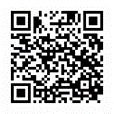 （ＦＡＸ）０９２－６４３－３１０７※県ホームページ（右ＱＲコード）からもお申し込みが可能です。希望テーマ（テーマメニューの中から１つ選んでください。）（番号：　　　）（テーマメニューの中から１つ選んでください。）（番号：　　　）（テーマメニューの中から１つ選んでください。）（番号：　　　）オンライン対応オンライン対応を希望する場合は、□にチェック（✓）してください。□希望するオンライン対応を希望する場合は、□にチェック（✓）してください。□希望するオンライン対応を希望する場合は、□にチェック（✓）してください。□希望するテーマの中で特に説明してほしいこと希望日時（10時から20時までの間でご記入ください。年末年始(12月29日から1月3日)は除きます。）第１希望：　　　　年　　月　　日（　）　　時　　分　～　　時　　分第２希望：　　　　年　　月　　日（　）　　時　　分　～　　時　　分（10時から20時までの間でご記入ください。年末年始(12月29日から1月3日)は除きます。）第１希望：　　　　年　　月　　日（　）　　時　　分　～　　時　　分第２希望：　　　　年　　月　　日（　）　　時　　分　～　　時　　分（10時から20時までの間でご記入ください。年末年始(12月29日から1月3日)は除きます。）第１希望：　　　　年　　月　　日（　）　　時　　分　～　　時　　分第２希望：　　　　年　　月　　日（　）　　時　　分　～　　時　　分開催場所名称：住所：電話番号：名称：住所：電話番号：名称：住所：電話番号：申込み団体等の名称申込み団体等の概要参加予定人数人年代　　　歳　～　　　　　歳担当者氏名：郵便番号：〒住所：電話番号：メールアドレス：氏名：郵便番号：〒住所：電話番号：メールアドレス：氏名：郵便番号：〒住所：電話番号：メールアドレス：資料送付先（担当者欄の記載内容と異なる場合はご記入ください。）宛名：郵便番号：〒住所：電話番号：（担当者欄の記載内容と異なる場合はご記入ください。）宛名：郵便番号：〒住所：電話番号：（担当者欄の記載内容と異なる場合はご記入ください。）宛名：郵便番号：〒住所：電話番号：集会・団体について次の項目を確認の上、□にチェック（✓）してください。集会・団体について次の項目を確認の上、□にチェック（✓）してください。集会・団体について次の項目を確認の上、□にチェック（✓）してください。集会・団体について次の項目を確認の上、□にチェック（✓）してください。□収益を目的として実施するものではありません。□政治的または宗教的活動を目的として実施するものではありません。□苦情や陳情、交渉を目的とするものではありません。□暴力団、暴力団員ではありません。□暴力団若しくは暴力団員と密接な関係を有する者（団体）ではありません。□収益を目的として実施するものではありません。□政治的または宗教的活動を目的として実施するものではありません。□苦情や陳情、交渉を目的とするものではありません。□暴力団、暴力団員ではありません。□暴力団若しくは暴力団員と密接な関係を有する者（団体）ではありません。□収益を目的として実施するものではありません。□政治的または宗教的活動を目的として実施するものではありません。□苦情や陳情、交渉を目的とするものではありません。□暴力団、暴力団員ではありません。□暴力団若しくは暴力団員と密接な関係を有する者（団体）ではありません。□収益を目的として実施するものではありません。□政治的または宗教的活動を目的として実施するものではありません。□苦情や陳情、交渉を目的とするものではありません。□暴力団、暴力団員ではありません。□暴力団若しくは暴力団員と密接な関係を有する者（団体）ではありません。